		OBEC JESTŘEBÍ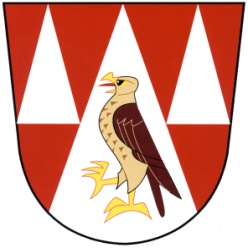 		Jestřebí 47		789 01 Zábřeh		IČO 00302732		tel.: +420 583 415 920		e-mail: obec@obecjestrebi.cz                     http://www.obecjestrebi.cz/                                                                                                                      Jestřebí dne   19.8.2019Odpověď na žádost o poskytnutí informací podle zákona č. 106/1999 Sb., o svobodném přístupu k informacím  Požadované informace: žádost, zda společnosti Domistav CZ a.s., IČO 27481107 a  DOMISTAV HK s.r.o., IČO 26007177 se sídlem Hradec Králové,  podaly obci Jestřebí nabídku ve smyslu veřejných zakázek a případně poskytnutí této nabídkyOdpověď:výše uvedené společnosti nepodaly obci Jestřebí nabídku ve smyslu veřejných zakázekBc.Eliška Zittováúčetníobec Jestřebí Odpověď je zaslána žadateli do jeho datové schránky.